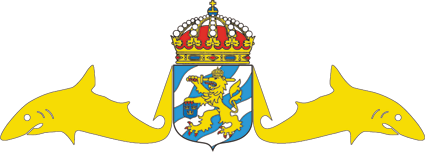 Västkustens Ubåtsklubb      NORDKAPAREN				Sid 1(2)Årsmötesprotokoll 2020 för ubåtsklubben Nordkaparen.Antal närvarande medlemmar 23 personer.Parentation för under året 2019 avlidna medlemmar hölls av vår ordförande Lars Nordenberg. Avlidna är:#36 Kent Winberg, #326 Göte Lindberg och #16 Sten Adlerson 1 Ordförande Lars Nordenberg öppnade årsmötet och hälsade alla välkomna.2 Mötet godkände dagordningen och att mötet utlysts i laga ordning. Se bilaga (utdelad). Protokollet följer dagordningens positioner. 3 Till ordförande för mötet utsågs Lars Nordenberg4 Sekreterare för mötet utsågs Janeric Mårtensson5 Som justeringsmän och rösträknare utsågs Stig Sjöberg och Benny Börjesson.6 Klubbens verksamhetsberättelse Utsänd och inga frågor varför den antogs enhälligt av mötet.Ledamot John Hedman redogjorde för klubbens finanser. Mötet godkände både verksamhetsberättelsen och ekonomin för klubben.7 Revisor Lars Sandberg redogjorde för sin revision och förordade ansvarsfrihet för styrelsen för året 2019.8 Möte fastslog ansvarsfrihet för styrelsen.9 Årsavgiften för 2021 bestämdes till SEK 100 som tidigare. 10 Val av ordförande för 2020 enligt valberedningens förslag Lars Nordenberg 1 år.11 Till styrelseledamöter valdes: P-O Eriksson        2 år Benny Börjesson     2 årÅke Andreasson      1 år Omval KassörJaneric Mårtensson  1 år Omval SekreterareGunnar Ekblad       1 år OmvalLars Christensson   2 år NyvalVästkustens Ubåtsklubb      NORDKAPAREN				Sid 2 (2)Årsmötesprotokoll 2020 för ubåtsklubben Nordkaparen.12 Till revisor valdes Lars Sandberg 1 år Omval13 Till revisorssuppleant valdes Tore Nyblom 2 år Omval.14 Valberedning valdes Benny Börjesson (sammankallande) 2 årOmval. Suppleant är under framtagning p.g.a sent dödsfall.15 Inga motioner har inkommit till styrelsen.16 Inga övriga frågor uppkom.17 Ordföranden förklarade mötet avslutat och tackade för visat intresse.18 Efter mötet informerade Lars Nordenberg om arbetet med ISA 2020 i Karlskrona. Därefter höll C Ubflj Mats Agneus en intressant genomgång av ubåtsverksamheten nu och framöver . TACKAR! Sedan vidtog ärter och pannkakor.Torslanda 2020-02-14Vid protokollet             Ordförande--------------------        -----------------------Janeric Mårtensson                            Lars NordenbergJusteras			 Justeras---------------------       ----------------------Stig Sjöberg                                    Benny BörjessonBilagor:AgendaValberedningBalansrapportRevisionsberättelseBilagorna kan rekvireras från sekreteraren.